Access to Services DomainAccess to Services DomainThe Access to Services Domain consists of three indicators and measures the extent to which people have poor physical and online access to key services as detailed below: Service-weighted fastest travel time by private transportService-weighted fastest travel time by public transportProportion of properties with broadband speed below 10Mb/sThe services to be included in the private transport travel time are:Accident and Emergency hospitalGP premisesDentistsPharmacistsOpticiansJob Centre or Jobs and Benefits OfficePost OfficeSupermarket / food storePrimary SchoolsPost-Primary SchoolsCouncil Leisure CentreLibrariesDay nurseries and CrèchesFinancial servicesLarge service centresOther general services: Restaurants, fast-food outlets, pubs, filling stations, and health and beauty establishmentsPublic transport time will include the same services as the private transport with the exception of schools, A&Es and petrol stations: the public transport model does not include bespoke school bus routes and time tables, and it was postulated that for emergency treatment, people would not rely on public transport.When the top 100 most deprived Super Output Areas (SOAs) in terms of the Access to Services Domain in Northern Ireland are selected, nine of these can be found in Armagh City, Banbridge and Craigavon Borough.The most deprived SOA in the borough according to the Access to Services Domain is Bannside, located just outside Banbridge. It is the 18th most deprived SOA in Northern Ireland in terms of access to services.None of the top ten most deprived access to services SOAs in the borough are in the borough’s top ten most deprived for the overall Multiple Deprivation Measure (MDM) which combines the seven deprivation domains (allowing areas to be ranked based on multiple types of deprivation). The SOAs in Armagh City, Banbridge and Craigavon Borough falling within the 20% most deprived in Northern Ireland for access to services are listed below.Table 1: SOAs in Armagh City, Banbridge and Craigavon Borough which are within the 20% most deprived in Northern Ireland according to the Access to Services Domain. Source: Northern Ireland Multiple Deprivation Measure 2017, NISRA. A total of 20 SOAs in the borough are within the 20% most deprived in Northern Ireland overall according to the Access to Services Domain. All 20 of these SOAs are classified as rural. The locations of these SOAs in the borough are shown below, split by those that fall into the top 10% most deprived in Northern Ireland for access to services and those that are within the 11%-20% most deprived.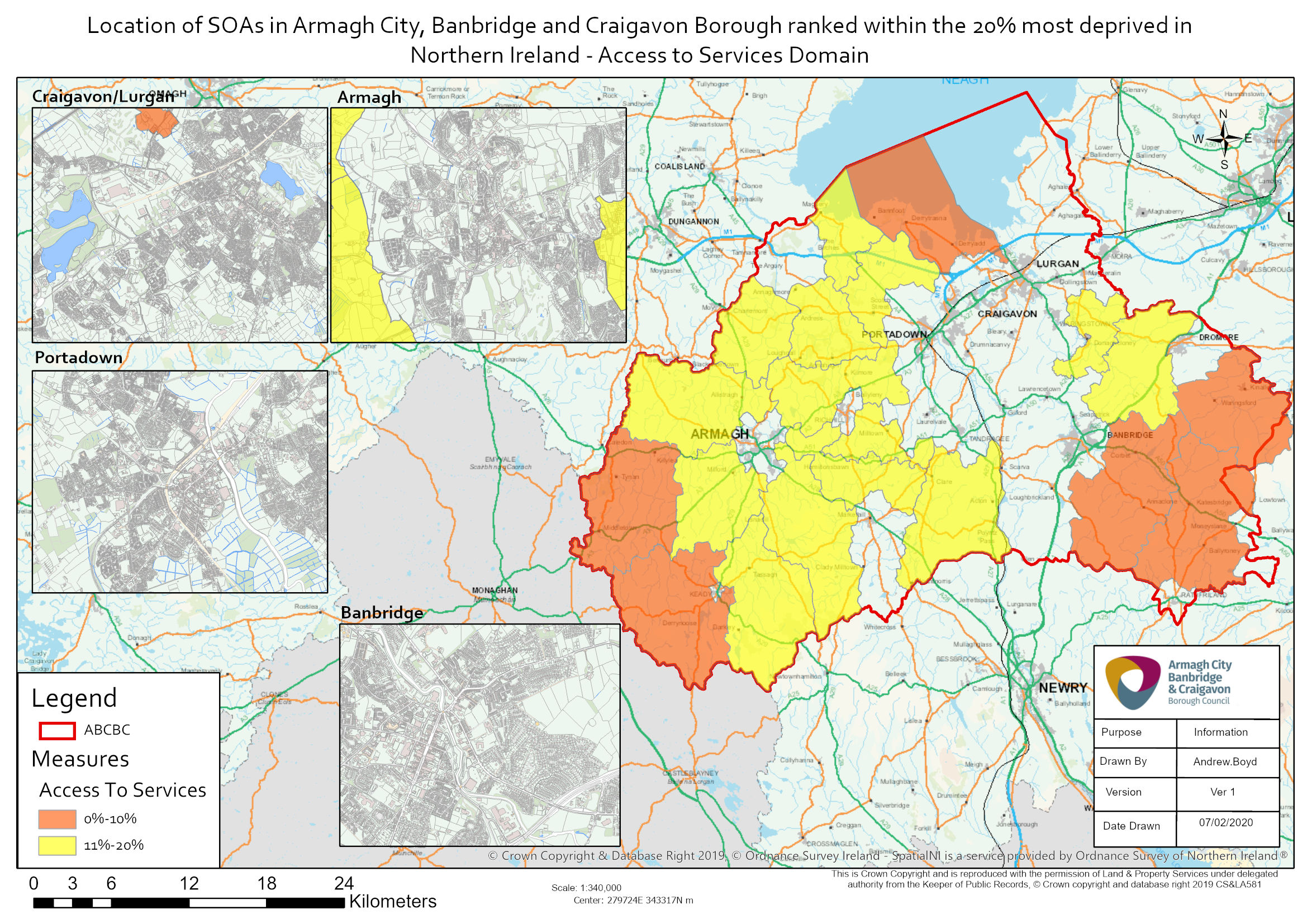 The first indicator in the Access to Services Domain is the service-weighted fastest travel time by private transport.When the 100 most deprived SOAs according to this indicator in Northern Ireland are selected, eleven of these can be found in Armagh City, Banbridge and Craigavon Borough. The most deprived SOA in the borough in terms of the service-weighted fastest travel time by private transport is The Birches 2, located near Maghery. It is the 19th most deprived SOA in Northern Ireland for this indicator. None of the top ten most deprived SOAs in the borough for service-weighted fastest travel time by private transport appear in the borough’s top ten most deprived for the overall Multiple Deprivation Measure. The SOAs in Armagh City, Banbridge and Craigavon Borough falling within the 20% most deprived in Northern Ireland according to this indicator are listed below.Twenty of the 21 SOAs in the borough falling within the 20% most deprived in Northern Ireland for this indicator are rural, with Aghagallon 2, located outside Lurgan, classified as mixed urban/rural.Table 2: SOAs in Armagh City, Banbridge and Craigavon Borough which are within the 20% most deprived in Northern Ireland in terms of the service-weighted fastest travel time by private transport rank. Source: Northern Ireland Multiple Deprivation Measure 2017, NISRA. The second indicator in the Access to Services Domain is the service-weighted fastest travel time by public transport.When the 100 most deprived SOAs in terms of service-weighted fastest travel time by public transport in Northern Ireland are selected, ten of these can be found in Armagh City, Banbridge and Craigavon Borough.The most deprived SOA in the borough according to this indicator is Gransha, located south-east of Dromore. It is the 32nd most deprived SOA in Northern Ireland for this indicator.There is no overlap between the borough’s top ten most deprived for this indicator and the borough’s top ten most deprived for the overall Multiple Deprivation Measure.The SOAs in Armagh City, Banbridge and Craigavon Borough falling within the 20% most deprived in Northern Ireland according to the service-weighted fastest travel time by public transport are listed below.Eighteen of the 19 SOAs in the borough that are within the 20% most deprived in Northern Ireland for this indicator are classified as rural while one, Dromore South 2, is mixed urban/rural.Table 3: SOAs in Armagh City, Banbridge and Craigavon Borough which are within the 20% most deprived in Northern Ireland in terms of the service-weighted fastest travel time by public transport rank. Source: Northern Ireland Multiple Deprivation Measure 2017, NISRA. The third indicator in the Access to Services Domain is the proportion of properties with broadband speed below 10Mb/s.When the 100 most deprived SOAs according to this indicator in Northern Ireland are selected, eleven of these can be found in Armagh City, Banbridge and Craigavon Borough. The most deprived SOA in the borough for this indicator is Bannside, located outside Banbridge, which is the 2nd most deprived SOA in Northern Ireland for this indicator.None of the top ten most deprived SOAs in the borough for proportion of properties with broadband speed below 10Mb/s appear in the borough’s top ten most deprived for the overall Multiple Deprivation Measure. All 19 of the SOAs in the borough falling within the 20% most deprived in Northern Ireland for this indicator, listed below, are rural.Table 4: SOAs in Armagh City, Banbridge and Craigavon Borough which are within the 20% most deprived in Northern Ireland in terms of the proportion of properties with broadband speed below 10Mb/s rank. Source: Northern Ireland Multiple Deprivation Measure 2017, NISRA. Further information on NIMDM 2017 can be found via the following link:https://www.nisra.gov.uk/statistics/deprivation/northern-ireland-multiple-deprivation-measure-2017-nimdm2017Access to Services Domain Rank                (1=most deprived890=least deprived)Armagh City, Banbridge and Craigavon Borough SOAUrban/Rural18BannsideRural33KatesbridgeRural54DerrynooseRural64GranshaRural73Derrytrasna 2Rural89KillyleaRural96The Birches 2Rural98QuillyRural100CarrigatukeRural101Poyntz PassRural102BallymartrimRural110HockleyRural113KilleenRural125Hamiltonsbawn 1Rural127Donaghcloney 2Rural130The Birches 1Rural135CharlemontRural137LoughgallRural156Hamiltonsbawn 2Rural166MilfordRuralService-Weighted Fastest Travel Time by Private Transport Rank                (1=most deprived890=least deprived)Armagh City, Banbridge and Craigavon Borough SOAUrban/Rural19The Birches 2Rural38KillyleaRural42GranshaRural43KatesbridgeRural56Derrytrasna 2Rural61LoughgallRural67DerrynooseRural70BallymartrimRural96CarrigatukeRural98The Birches 1Rural100BannsideRural112Donaghcloney 2Rural115Aghagallon 2Mixed urban/rural125KilleenRural129Poyntz PassRural143Donaghcloney 1Rural145Hamiltonsbawn 1Rural148Hamiltonsbawn 2Rural156CharlemontRural164Aghagallon 1Rural165MilfordRural Service-Weighted Fastest Travel Time by Public Transport Rank                (1=most deprived890=least deprived)Armagh City, Banbridge and Craigavon Borough SOAUrban/Rural32GranshaRural34QuillyRural41DerrynooseRural53KatesbridgeRural57BannsideRural60Donaghcloney 2Rural70The Birches 1Rural79KilleenRural84CarrigatukeRural86KillyleaRural113Hamiltonsbawn 1Rural116Poyntz PassRural133The Birches 2Rural155MilfordRural157Dromore South 2Mixed urban/rural161Hamiltonsbawn 2Rural167HockleyRural170LoughgallRural174CharlemontRural Proportion of Properties with Broadband Speed Below 10Mb/s Rank                (1=most deprived890=least deprived)Armagh City, Banbridge and Craigavon Borough SOAUrban/RuralProportion of Properties with Broadband Speed Below 10Mb/s(%)2BannsideRural79.2%25HockleyRural53.4%30Derrytrasna 2Rural52.0%33KatesbridgeRural51.1%51Poyntz PassRural45.1%61BallymartrimRural41.1%72DerrynooseRural39.5%76CharlemontRural38.3%91Hamiltonsbawn 1Rural35.8%94CarrigatukeRural35.5%99QuillyRural33.4%108KilleenRural30.4%126Hamiltonsbawn 2Rural27.9%136LawrencetownRural26.3%137MilfordRural26.1%143KillyleaRural25.0%158LoughbricklandRural22.5%167Aghagallon 1Rural21.0%178GranshaRural19.5%